Dla klasy _________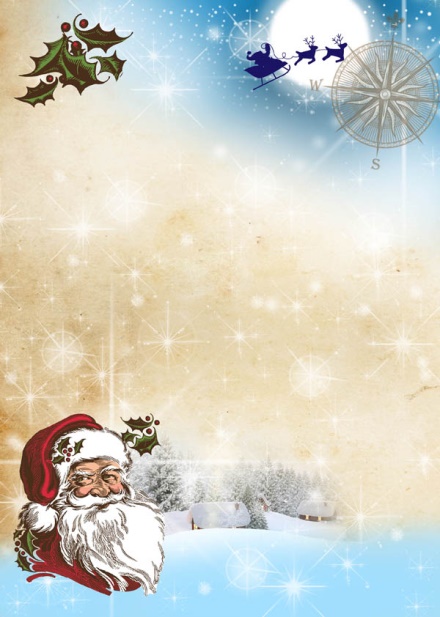 